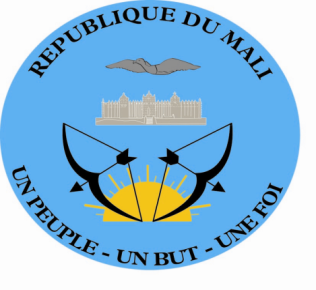 DECLARATION DE LA DELEGATION DU MALI Trente-cinquième session du Groupe de travail sur l’Examen Périodique UniverselEPU de la Turquie(Genève, le 28 janvier 2020 /09 :00 – 12 :30)Temps de parole : 50 secondes   Lue par : Adama COULIBALYMerci Madame la Présidente,Le Mali souhaite une cordiale bienvenue à la délégation de la République de Turquie et la remercie pour la présentation de son troisième rapport national.Ma délégation relève, pour s’en  féliciter, le niveau appréciable de mise en œuvre des recommandations issues du précédent examen et note avec satisfaction la présentation régulière par la Turquie de ses rapports périodiques au titre des organes de traités. Nous saluons l’engagement des autorités turques à faire progresser la situation des droits de l'Homme dans le pays et les encourageons à renforcer leur coopération avec le Conseil des droits de l'Homme et ses différents mécanismes.Le Mali souhaite plein succès à la Turquie à l’issue du présent examen.Je vous remercie.